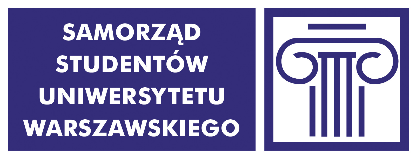 PROTOKÓŁZ WYBORÓW PRZEDSTAWICIELI STUDENTÓWNA WYDZIALE NAUK POLITYCZNYCHI STUDIÓW MIĘDZYNARODOWYCH DORADY WYDZIAŁU NAUK POLITYCZNYCH I STUDIÓW MIĘDZYNARODOWYCHW dniu 14.11.19 r. godz. 10:00 – 16:00 w budynku przy ul. ul. Krakowskie Przedmieście 26/28 (Collegium Politicum), odbyły się wybory przedstawicieli studentów jednostki do w/w organu.Do obsadzenia były 33 mandaty. Obsadzono 33 mandaty.Uprawnionych do głosowania było 2855 studentów (wg danych Biura Spraw Studenckich UW). Wydano 240 kart do głosowania. Z urny wyjęto 240 kart do głosowania, w tym kart ważnych 240,  a nieważnych 0.Głosów nieważnych było 68, a głosów ważnych oddanych łącznie na wszystkich kandydatów  1782.Procedurę wyborczą w dniu głosowania przeprowadził(a):przedstawiciel Komisji Wyborczej SS UWkomisja skrutacyjna powołana przez przedstawiciela Komisji Wyborczej SS UWw składzie:Aleksandra JerominRadosław MadajczakOliwia GóreckaBartłomiej KawkaW wyniku przeprowadzonego głosowania wybrano następujące osoby:GAJEWSKI PiotrSTANKOWSKA AgataGLIŃSKI PrzemysławMICHALIK Adam AugustMYSZÓR BartłomiejŁUKASIEWICZ AdamMENDALA MichałSTECZKOWSKA MałgorzataZBYSZEWSKA MartynaOGONEK IdaMACKIEWICZ AleksandraGUZ JustynaZBOINA TymoteuszBOROWSKA JuliaKAŁUCKA AdrianaTRACZYK JakubJASKIERSKA MartaSUCHOCKA KatarzynaSZALENIEC SzymonPAWLAK PatrykSKOCZKOWSKI JanSZEBESCZYK JuliaGRZEGRZÓŁKA JuliaJANUSZEWSKA MarcelinaKOSECKI MiłoszGWARDYŃSKI MichałMACIEROWSKI JarosławPIĘTKA MateuszSZULC Maciej PiotrFRĄCKIEWICZ WeronikaSMOLEŃ JustynaGROMEK KingaSTRZAŁKOWSKI KamilW wyborach przedstawicieli studentów w/w jednostki Uniwersytetu Warszawskiego do ww. organu poniższe kandydatury otrzymały następującą liczbę głosów:Decyzje wydane podczas głosowania lub istotne okoliczności związane z przebiegiem głosowania:…………………………………………..………………………………………………………………………………………………………………………………..………………………………………………………………………………………………………………………………..……………………………………………………………………………………Zastrzeżenia do protokołu (wraz z czytelnym podpisem zgłaszającego/zgłaszających zastrzeżenia):…………………………………………..………………………………………………………………………………………………………………………………..………………………………………………………………………………………………………………………………..……………………………………………………………………………………Protokół niniejszy sporządzono w czterech egzemplarzach:dla Rady Samorządu Studentów jednostki Uniwersytetu Warszawskiego,dla władz jednostki Uniwersytetu Warszawskiego,dla Komisji Wyborczej Samorządu Studentów Uniwersytetu Warszawskiego,w celu ogłoszenia wyników wyborów.Członkowie Komisji Wyborczej Samorządu Studentów Uniwersytetu Warszawskiego:Aleksandra JerominRadosław MadajczakOliwia GóreckaBartłomiej KawkaDelegaci:Mężowie zaufania:Bartłomiej BiałyJeżeli treść protokołu nie mieści się na formularzu, należy przenieść ją na dolna część tej karty protokołu, dodatkowo podpisując. W razie zastrzeżeń do protokołu, komisja wyborcza przedstawia w protokole swoje stanowisko do zastrzeżeń. Do egzemplarza protokołu ogłaszającego wyniki wyborów należy dołączyć informację o trybie zgłaszania wniosków w treści ustalonej przez Komisję Wyborczej Samorządu Studentów Uniwersytetu Warszawskiego.PIĘTKA Mateusz37SACHANOWSKI Maciej33GWARDYŃSKI Michał37MACIEROWSKI Jarosław37PAWLAK Patryk40MENDALA Michał60BOROWSKA Julia44GAJEWSKI Piotr72GLIŃSKI Przemysław70GUZ Justyna50GROMEK Kinga34GRZEGRZÓŁKA Julia39JANUSZEWSKA Marcelina39JAROSZ Łukasz31JASKIERSKA Marta42JUŚKIEWICZ Marta32FRĄCKIEWICZ Weronika35KAŁUCKA Adriana44KUCZYŃSKI Wojciech32KRAJEWSKI Michał30MACKIEWICZ Aleksandra55MICHALIK Adam August67MYSZÓR Bartłomiej61SMOLEŃ Justyna35SAWICKA Kamila30STANKOWSKA Agata71STECZKOWSKA Małgorzata 58KOSECKI Miłosz38STRZAŁKOWSKI Kamil34SUCHOCKA Katarzyna42SZALENIEC Szymon42SZULC Maciej Piotr36DURMA Klaudia32SKOCZKOWSKI Jan40TRACZYK Jakub43ZBYSZEWSKA Martyna58SZEBESCZYK Julia40ŁUKASIEWICZ Adam60OGONEK Ida56ZBOINA Tymoteusz46